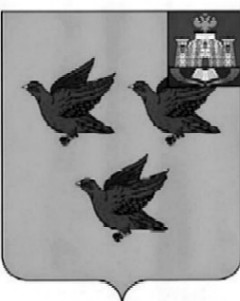 РОССИЙСКАЯ ФЕДЕРАЦИЯОРЛОВСКАЯ ОБЛАСТЬЛИВЕНСКИЙ ГОРОДСКОЙ СОВЕТ НАРОДНЫХ ДЕПУТАТОВРЕШЕНИЕ«29» марта 2023 г. № 18/208-МПА                        Принято решениемЛивенского городскогоСовета народных депутатовот 29 марта 2023 г. № 18/218-ГСО внесении изменений в решение Ливенского городского Совета народных депутатов от 27 апреля 2018 года №22/254-ГС «Об утверждении Положения об организации и проведении общественных обсуждений или публичных слушаний по вопросамградостроительной деятельности на территории  города Ливны Орловской области»В соответствии с Федеральным законом от 29 декабря 2022 г. № 612-ФЗ «О внесении изменений в Градостроительный кодекс Российской Федерации и отдельные законодательные акты Российской Федерации и о признании утратившим силу абзаца второго пункта 2 статьи 16 Федерального закона «О железнодорожном транспорте в Российской Федерации», Ливенский городской Совет народных депутатов РЕШИЛ:1. Внести в пункт 5.1 приложения к решению Ливенского городского Совета народных депутатов от 27 апреля 2018 года № 22/254-ГС «Об утверждении Положения об организации и проведении общественных обсуждений или публичных слушаний по вопросам градостроительной деятельности на территории города Ливны Орловской области» следующие изменения:1) в абзаце втором слова «не менее одного и не более трех месяцев» заменить словами «не более одного месяца»;2) абзац третий изложить в следующей редакции «- по проектам правил землепользования и застройки не более одного месяца со дня опубликования такого проекта»;3) в абзацах шестом и седьмом слова «менее одного месяца и более трех месяцев» заменить словами «менее 14 дней и более 30 дней».2. Решение вступает в силу со дня его официального опубликования.Председатель Ливенского городскогоСовета народных депутатов					                	Е.Н. КонищеваГлава города Ливны							          С.А. Трубицин